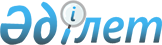 О внесении изменений и дополнений в постановление Правительства Республики Казахстан от 12 июля 2019 года № 501 "О мерах по реализации Указа Президента Республики Казахстан от 17 июня 2019 года № 24 "О мерах по дальнейшему совершенствованию системы государственного управления Республики Казахстан"Постановление Правительства Республики Казахстан от 15 апреля 2020 года № 205.
      Правительство Республики Казахстан ПОСТАНОВЛЯЕТ:
      1. Внести в постановление Правительства Республики Казахстан от 12 июля 2019 года № 501 "О мерах по реализации Указа Президента Республики Казахстан от 17 июня 2019 года № 24 "О мерах по дальнейшему совершенствованию системы государственного управления Республики Казахстан" (САПП Республики Казахстан 2019 г., № 29, ст. 248) следующие изменения и дополнения:
      в Положении о Министерстве цифрового развития, инноваций и аэрокосмической промышленности Республики Казахстан, утвержденном указанным постановлением:
      в пункте 16:
      в подпункте 1):
      абзац двадцатый исключить;
      абзац пятьдесят третий исключить;
      абзац шестьдесят девятый исключить;
      абзац восемьдесят пятый изложить в следующей редакции:
      "утверждение по согласованию с органами национальной безопасности требований к сетям и средствам почтовой связи для целей проведения оперативно-розыскных, контрразведывательных мероприятий, а также правил взаимодействия при внедрении и эксплуатации аппаратно-программных и технических средств проведения оперативно-розыскных, контрразведывательных мероприятий на почтовых сетях Республики Казахстан;";
      абзац сотый изложить в следующей редакции:
      "утверждение правил предоставления в пользование кабельной канализации;";
      абзац сто четырнадцатый изложить в следующей редакции:
      "распределение и использование национальных ресурсов в области связи, а также участие в пределах своей компетенции в области технического регулирования, обеспечения единства измерений и сфере стандартизации в области связи и обеспечение ее реализации;";
      абзац сто двадцать шестой изложить в следующей редакции:
      "организация учета и хранения разработанного программного обеспечения, исходных программных кодов (при наличии) и комплекса настроек лицензионного программного обеспечения объектов информатизации "электронного правительства";";
      абзац сто шестьдесят пятый исключить;
      абзац сто семьдесят третий исключить;
      после абзаца двести сорок седьмого дополнить абзацами двести сорок восьмым – двести пятидесятым следующего содержания:
      "утверждение правил обмена информацией, необходимой для обеспечения информационной безопасности, между оперативными центрами обеспечения информационной безопасности и Национальным координационным центром информационной безопасности;
      согласование правил формирования, обработки, а также централизованного сбора и хранения информации в электронной форме, в том числе функционирования объектов информатизации в сфере жилищных отношений и жилищно-коммунального хозяйства;
      согласование порядка включения (исключения) в (из) перечень (перечня) оператора фискальных данных, а также квалификационных требований, предъявляемых к потенциальному оператору фискальных данных;";
      в подпункте 2):
      абзац пятьдесят пятый исключить;
      абзац шестьдесят шестой изложить в следующей редакции:
      "разработка правил предоставления в пользование кабельной канализации;";
      после абзаца сто шестьдесят пятого дополнить абзацем сто шестьдесят шестым следующего содержания:
      "разработка правил обмена информацией, необходимой для обеспечения информационной безопасности, между оперативными центрами обеспечения информационной безопасности и Национальным координационным центром информационной безопасности;".
      2. Настоящее постановление вводится в действие со дня его подписания.
					© 2012. РГП на ПХВ «Институт законодательства и правовой информации Республики Казахстан» Министерства юстиции Республики Казахстан
				
      Премьер-Министр
Республики Казахстан 

А. Мамин
